学 校 生 活 評 価 票学校生活の様子について、詳しくご記入ください。発達状況を確認するための参考にさせて頂きます。ご多忙中誠に申しわけありませんが、ご協力のほどよろしくお願い致します。学習面について ① 聞く力（集団場面の指示、会話の理解度など）② 話す力（話し方、語彙の量、自分の意見を整理して表現する力など）③ 読む力(平仮名、片仮名、漢字を読む力、音読をする力、文章問題を理解する力、本から場面や登場人物の気持ちを読み取る力など)④   書く力（平仮名、片仮名、漢字など書く力、作文を書く力、など）⑤ 計算する力⑥ 運動する力⑦ 描く・工作をする力生活面について ① 集団行動について（行事や発表などの様子）② 対人関係について（一人遊びが多いか、特定の友人がいるか、先生との関係、友だちとのトラブルなど）③ 休み時間の過ごし方について（どんな遊びを好むか、過ごしている場所など）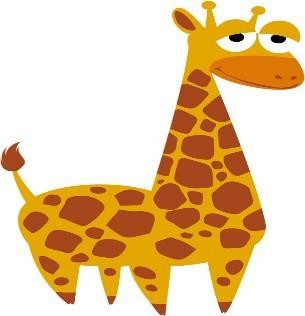 ④  着席する力（授業中に落ち着いて座って居られるか、離席行動はないか、落ち着かない場面など）⑤ 物事に集中する力⑥ 持ち物、提出物などの管理⑦ 予定変更になった時に適応する力⑧ その他(登下校の様子、給食、掃除などの様子、パニック、興奮、こだわりなどの有無など)学校生活評価票氏名：学校名：　　　　　　　　　　　　　　　　　　　　　　　　　　　　　　　　　　　年　　　組学級担任者氏名記入年月日： 年 月 日